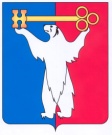 АДМИНИСТРАЦИЯ ГОРОДА НОРИЛЬСКАКРАСНОЯРСКОГО КРАЯРАСПОРЯЖЕНИЕ16.10.2020				       г. Норильск			  	         № 4792О внесении изменений в распоряжение Администрации города Норильска от 16.05.2018 № 2485В соответствии с решением Норильского городского Совета депутатов от 23.06.2020 № 21/5-490, руководствуясь Порядком подготовки организационных документов в Администрации города Норильска, утвержденным постановлением Администрации города Норильска от 30.03.2012 № 110,Внести в Положение об Управлении административной практики Администрации города Норильска, утвержденное распоряжением Администрации города Норильска от 16.05.2018 № 2485 (далее – Положение), следующие изменения: В абзаце шестом пункта 1.1 Положения, в пункте 2.7 Положения слова «по взаимодействию с местной общественной палатой муниципального образования город Норильск» заменить словами «, возложенных на уполномоченный орган пунктами 2.2, 2.8 - 2.12 Положения о местной общественной палате муниципального образования город Норильск, утвержденным решением Норильского городского Совета депутатов от 23.05.2017 № В/4-833».Пункт 3.22 Положения изложить в следующей редакции:«3.22. Обеспечивает исполнение следующих функций, возложенных на уполномоченный орган:- размещает на официальном сайте муниципального образования город Норильск в сети Интернет (www.norilsk-city.ru) информацию о начале процедуры формирования нового состава местной общественной палаты муниципального образования город Норильск (далее - Палата) не позднее чем через 10 дней со дня письменного обращения председателя Палаты с информацией об окончании срока полномочий Палаты и необходимости формирования нового состава Палаты;- опубликовывает сведения о сроках, месте приема документов для формирования третьей трети состава Палаты, а также о дате, месте и порядке проведения процедуры формирования состава Палаты в полном составе в средствах массовой информации и размещает на официальном сайте муниципального образования город Норильск в сети Интернет (www.norilsk-city.ru) не позднее 5 рабочих дней со дня опубликования информации о формировании нового состава Палаты;- принимает заявление и документы от представителей некоммерческих организаций, осуществляющих деятельность в сфере представления и защиты прав и законных интересов профессиональных и социальных групп, для формирования третьей трети состава Палаты в течение 30 дней со дня опубликования процедуры формирования состава Палаты в средствах массовой информации и размещения на официальном сайте муниципального образования город Норильск в сети Интернет (www.norilsk-city.ru);- извещает каждого члена Палаты о дате, месте и времени проведения собрания для формирования оставшейся трети состава Палаты не позднее 5 рабочих дней после утверждения Норильским городским Советом депутатов второй трети состава Палаты.».2.	Разместить настоящее распоряжение на официальном сайте муниципального образования город Норильск.И.о. исполняющего полномочия Главы города Норильска                                                                              А.В. Малков